 .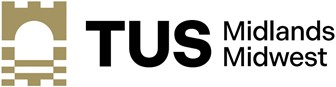 Faculty of Continuing, Professional,Online and Distance Learning: TUS MidlandsSchedule of Fees 2024- 2025TECHNOLOGICAL UNIVERSITY OF THE SHANNON: MIDLANDS MIDWESTDocument Control RecordINDEX:SECTION 1   PART-TIME PROGRAMMES1.1	FACULTY OF CPODL - POSTGRADUATE PART-TIME PROGRAMMES-MIDLANDS1.2	FACULTY OF CPODL – PART-TIME PROGRAMMES-MIDLANDS1.3	FACULTY OF CPODL – PART-TIME MICRO-CREDENTIALS PROGRAMMES - MIDLANDS1.4  	MIDLANDS CAMPUS - SPRINGBOARD/HCI FUNDED PROGRAMMES – ALL CAMPUSES1.5	SPRINGBOARD/HCI FUNDED PROGRAMMES REGISTRATION REQUIREMENTSSECTION 2   REFUND SCHEDULE2.1 	PART-TIME PROGRAMME FEE AND REFUND SCHEUDLE FOR 2024/2025 ACADEMIC YEAR – MIDLANDS2.2 	PART-TIME PROGRAMMES - up to 15 weeks in duration (one semester)2024/2025 ACADEMIC YEAR - MIDLANDS2.3 	PART-TIME PROGRAMMES - over 15 weeks in duration 2024/2025 ACADEMIC YEAR - MIDLANDSSECTION 3  PAYMENT DEADLINES3.1 	PART-TIME PROGRAMME FEE PAYMENT DEADLINES FOR 2024/2025 ACADEMIC YEAR - MIDLANDS3.2 	PENALTY IMPLEMENTATION TIMELINES FOR 2024/2025 ACADEMIC YEAR – MIDLANDSSECTION 4 4.1	STRUCTURED PAYMENT SCHEMA FOR PART-TIME PROGRAMMESSECTION 55.1	ADDITIONAL FEE CHARGES – TUS – MIDLANDS5.2	FACUTLY OF CPODL - REPEAT AND ATTEND FEE CHARGES FOR PART-TIME PROGRAMMES - MIDLANDSSECTION 1	POSTGRADUATE PART-TIME PROGRAMMES FOR 2024/2025 ACADEMIC YEAR-MIDLANDSSECTION 1.2 UNDERGRADUATE PART-TIME PROGRAMMES FOR 2024/2025 ACADEMIC YEAR-MIDLANDS SECTION 1.3   FACULTY OF CPODL – PART-TIME MICRO-CREDENTIALS PROGRAMMES - MIDLANDS1.4 SPRINGBOARD+/HCI PROGRAMMES FOR 2024/2025 ACADEMIC YEAR-MIDLANDS1.5 	SPRINGBOARD+/HCI FUNDED PROGRAMMES REGISTRATION REQUIREMENTS	All SB+/HCI funded students MUST register on the HEA-AMS and the University Registration Systems (Banner 9).	Springboard+/HCI Funding RegistrationsAll participants on Springboard+ and HCI funded programmes are required to complete two funding registrations; one in each semester.  These normally take place in Oct/Nov and Feb/Mar.It is a requirement to complete the funding registrations as soon as requested by the Funding Flexible Learning Office.If a student does not complete either funding registration by the required deadline this will result in the student losing their place on the programme and they will be automatically withdrawn from the programme.SECTION 2   FACULTY OF CPODL REFUND SCHEDULE-MIDLANDS2.1 PART-TIME PROGRAMME FEE AND REFUND SCHEUDLE FOR 2024/2025 ACADEMIC YEARTUS Midlands delivers flexible part-time programmes in the following two categories:Fee Paying Programmes – these are paid for directly by the student.Funded Programmes – these are fully funded/part funded by the HEA through Springboard+, HCI or ICT Skills funding on behalf of each eligible student. Employed students are fully funded (100% on Level 6 programmes. Employed students on programmes at levels 7-9 are required to pay a 10% contribution for their place and the HEA pays the balance of 90%. Unemployed students and Returners are fully funded (100%) by the HEA and do not pay a contribution for their place It is proposed that the following fee and refund schedule will be implemented for these programmes commencing from September 2024.2.2 Part-time Programmes up to 15 weeks in duration (one semester) 2024/2025 ACADEMIC YEAR-MIDLANDS2.3 Part-time Programmes over 15 weeks in duration 2024/2025 ACADEMIC YEAR-MIDLANDSStudents wishing to avail of a refund must complete and submit the Part-time Programme Withdrawal Form by the relevant closing date defined above.Section 3 PAYMENT DEADLINES-MIDLANDS3.1 PART-TIME PROGRAMME FEE PAYMENT DEADLINES FOR 2024/2025 ACADEMIC YEAR-MIDLANDS3.2 PENALTY IMPLEMENTATION TIMELINES FOR 2024/2025 ACADEMIC YEAR-MIDLANDSSection 4 4.1 STRUCTURED PAYMENT SCHEMA FOR PART-TIME PROGRAMMES Programme Fee €700Programme Fee €825/€850/€860/€885Programme Fee €1200Programme Fee €1500Programme Fee €2500Programme Fee €5000*Programme Fee €8750Section 55.1	Additional Fee Charges – TUS5.2 Lifelong Learning Repeat and Attend students – Fee Schedule 2024/2025 Academic YearStudents who are repeating and attending are required to pay Tuition Fees, based on the number of credits the student is repeating.Students are required to contact the Examinations Office to request a repeat and attend application form (exams.midlands@tus.ie)SCHEDULE OF FEES  - TUSSCHEDULE OF FEES  - TUSSCHEDULE OF FEES  - TUSDocument Title:Faculty of Continuing, Professional, Online and Distance Learning: TUS MidlandsAcademic Year 2024-2025Faculty of Continuing, Professional, Online and Distance Learning: TUS MidlandsAcademic Year 2024-2025Document Status:Document Status:Revision No:1.0Date of Next Revision:Date of Next Revision:Revision HistoryRevision HistoryRevision HistoryRevision NoDate (AC)Comments/Summary of Changes116th AprilAmendments to fees and additional programmes1.1   LIFELONG LEARNING-POSTGRADUATE PART-TIME PROGRAMMES-MIDLANDS1.1   LIFELONG LEARNING-POSTGRADUATE PART-TIME PROGRAMMES-MIDLANDS1.1   LIFELONG LEARNING-POSTGRADUATE PART-TIME PROGRAMMES-MIDLANDS1.1   LIFELONG LEARNING-POSTGRADUATE PART-TIME PROGRAMMES-MIDLANDS1.1   LIFELONG LEARNING-POSTGRADUATE PART-TIME PROGRAMMES-MIDLANDS1.1   LIFELONG LEARNING-POSTGRADUATE PART-TIME PROGRAMMES-MIDLANDSFaculty of Continuing, Professional, Online and Distance Learning- Part TimeFaculty of Continuing, Professional, Online and Distance Learning- Part TimeFaculty of Continuing, Professional, Online and Distance Learning- Part TimeFaculty of Continuing, Professional, Online and Distance Learning- Part TimeFaculty of Continuing, Professional, Online and Distance Learning- Part TimeFaculty of Continuing, Professional, Online and Distance Learning- Part TimeNFQLevelModeECTSFee€CommentPostgraduate Diploma in Financial Management9F/T605000One YearPostgraduate Diploma in Packaging, Innovation and Product Design9F/T605000One YearPostgraduate Diploma in Quality Management and Validation9F/T605000One YearPostgraduate Diploma in Executive Management9P/T605000One YearPostgraduate Diploma in Education     Management and Organizational Culture9P/T605000One YearPostgraduate Diploma in Education Technology9P/T605000One YearPostgraduate Diploma in Talent Management9P/T605000One YearMasters of Business Administration Year 29P/T608750One YearMA in Financial Management 9P/T302500One YearMEng in Packaging, Innovation and Product Design9P/T302500One YearMSc in Quality Management and Validation9P/T302500One YearMA in Education Technology9P/T302500One YearMA in Talent Management9P/T302500One Year1.2 LIFELONG LEARNING -UNDERGRADUATE  PART-TIME PROGRAMMES-MIDLANDS 2024/20251.2 LIFELONG LEARNING -UNDERGRADUATE  PART-TIME PROGRAMMES-MIDLANDS 2024/20251.2 LIFELONG LEARNING -UNDERGRADUATE  PART-TIME PROGRAMMES-MIDLANDS 2024/20251.2 LIFELONG LEARNING -UNDERGRADUATE  PART-TIME PROGRAMMES-MIDLANDS 2024/20251.2 LIFELONG LEARNING -UNDERGRADUATE  PART-TIME PROGRAMMES-MIDLANDS 2024/20251.2 LIFELONG LEARNING -UNDERGRADUATE  PART-TIME PROGRAMMES-MIDLANDS 2024/2025Faculty of Continuing, Professional, Online and Distance Learning- Part TimeFaculty of Continuing, Professional, Online and Distance Learning- Part TimeFaculty of Continuing, Professional, Online and Distance Learning- Part TimeFaculty of Continuing, Professional, Online and Distance Learning- Part TimeFaculty of Continuing, Professional, Online and Distance Learning- Part TimeFaculty of Continuing, Professional, Online and Distance Learning- Part TimeNFQLevelModeECTSFee€CommentCertificate in Supervisory Management and Team Leadership6P/T602500One yearCertificate in Financial Accounting and Payroll6P/TP/T602500One yearCertificate in Logistics and Supply Chain Management6P/T602500One yearCertificate in Procurement6P/T602500One yearCertificate in Real Estate Administration6P/T601500One yearCertificate in Human Resources Management6P/T602500One yearCertificate in Operations, Quality and Lean Management6P/T602500One yearCertificate in Entrepreneurship6P/T602500One yearCertificate in Psychology6P/T201200One yearCertificate in Customer Service Excellence6P/T20 1200One or Two Semester(s) TBDCertificate in Operational Excellence6P/T201200One or Two Semester(s) TBDCertificate in Supervisory Management Skills for Team Leaders6P/T201200One or Two Semester(s) TBDCertificate in Contract Law, Customs and the Regulatory Environment6P/T10700One SemesterCertificate in Social Media & E-Business6P/T201200One or Two Semester(s) TBDCertificate in Fundamentals of Organisational Psychology 6P/T201200One or Two Semester(s) TBDCertificate in Payroll Applications and Management6P/T10700One SemesterCertificate in Professional, Personal, Work Place Development and Well-being6P/T10700One SemesterCertificate in Introduction to Project Management7P/T10700One SemesterCertificate in Education Technology7P/T10700One SemesterHigher Certificate in Business Year 16P/T602500One yearHigher Certificate in Business Year 26P/T602500One yearBachelor of Business Year 3 (add-on)7P/T602500One year  Bachelor of Business (Honours) Year 4 (add-on)8P/T602500One yearBachelor of Business (Honours) - Year 18P/T602500One YearHigher Certificate in Operations, Quality and Lean Management – Year 26P/T602500One yearBSc in Quality and Lean Management7P/T602500One year  BSc (Honours) in Quality and Lean Management8P/T602500One yearHigher Certificate in Talent Management Year 26P/T602500One YearBachelor of Business in Talent Management Year 3 (add-on)7P/T602500One YearBachelor of Business (Honours) in Talent Management Year 4 (add-on)8P/T602500One YearHigher Certificate in Procurement, Logistics and Supply Chain Management Year 26P/T602500One YearBachelor of Business in Procurement, Logistics and Supply Chain Management Year 3 (add-on)7P/T602500One YearBachelor of Business (Honours) in Procurement, Logistics and Supply Chain Management Year 4 (add-on)8P/T602500One YearHigher Diploma in Business Operations Management8P/T602500One Year1.4 LIFELONG LEARNING – MICRO-CREDENTIAL PART TIME PROGRAMMES - MIDLANDS 1.4 LIFELONG LEARNING – MICRO-CREDENTIAL PART TIME PROGRAMMES - MIDLANDS 1.4 LIFELONG LEARNING – MICRO-CREDENTIAL PART TIME PROGRAMMES - MIDLANDS 1.4 LIFELONG LEARNING – MICRO-CREDENTIAL PART TIME PROGRAMMES - MIDLANDS 1.4 LIFELONG LEARNING – MICRO-CREDENTIAL PART TIME PROGRAMMES - MIDLANDS 1.4 LIFELONG LEARNING – MICRO-CREDENTIAL PART TIME PROGRAMMES - MIDLANDS Faculty of Continuing, Professional, Online and Distance Learning – Part Time Faculty of Continuing, Professional, Online and Distance Learning – Part Time Faculty of Continuing, Professional, Online and Distance Learning – Part Time Faculty of Continuing, Professional, Online and Distance Learning – Part Time Faculty of Continuing, Professional, Online and Distance Learning – Part Time Faculty of Continuing, Professional, Online and Distance Learning – Part Time NFQ Mode ECTS Fee € Comment Micro-Credential in Business Economics 9P/T10950One Semester Micro-Credential in Financial Performance Management 9P/T10950One Semester Micro-Credential in Financial Reporting and Corporate Finance 9P/T10950One Semester Micro-Credential in Global Talent Management 9P/T10950One Semester Micro-Credential in Innovation, Ideation and Visualisation 9P/T10950One Semester Micro-Credential in Interpretation of Financial Statements 9P/T10950One Semester Micro-Credential in Strategic Management 9P/T10950One Semester Micro-Credential in Product Design and Prototyping 9P/T10950One Semester Micro-Credential in Operations and Sustainable Supply Chain Management 9P/T10950One Semester Micro-Credential in Packaging Science and Technology 9P/T10950One Semester Micro-Credential in Quality Management, Standards and Good Manufacturing Practice 9P/T10950One Semester Micro-Credential in Statistical Process Control, Calibration and Validation 9P/T10950One Semester Micro-Credential in Business Ethics and Sustainability 8P/T10700One Semester Micro-Credential in Managing People and Organisation Change 8P/T10700One Semester Micro-Credential in Corporate Reporting 7P/T10700One Semester Micro-Credential in Applied Practice 1 Personal and Professional Context 6P/T10700One Semester Micro-Credential in Customer Service and Value 6P/T10700One Semester Micro-Credential in Employee Relations 6P/T10700One Semester Micro-Credential in Financial and Management Accounting 6P/T10700One Semester Micro-Credential in Human Resources and Developing People 6P/T10700One Semester Micro-Credential in Leadership and Management Development 6P/T10700One Semester Micro-Credential in Management Accounting 6P/T10700One Semester Micro-Credential in Payroll Applications and Management 6P/T10700One Semester Micro-Credential in Professional, Personal Workplace Development and Well-Being 6P/T10700One Semester Micro-Credential in Resourcing Talent 6P/T10700One Semester Micro-Credential in Purchasing and Procurement in a Commercial Environment 6P/T10700One Semester Micro-Credential in Operations, Logistics and Supply Chain Management 6P/T10700One Semester Micro-Credential in Distribution, Warehousing, Design and Storage 6P/T10700One Semester Micro-Credential in Marketing Management in a Digital Age 6P/T10700One Semester Micro-Credential in Marketing, Sales, Theory and Practice 6P/T10700One Semester Micro-Credential in Web Applications and Social Media Marketing 6P/T10700One Semester 1.4   SPRINGBOARD+/HCI FUNDED PROGRAMMES- Various Faculties - Midlands1.4   SPRINGBOARD+/HCI FUNDED PROGRAMMES- Various Faculties - Midlands1.4   SPRINGBOARD+/HCI FUNDED PROGRAMMES- Various Faculties - Midlands1.4   SPRINGBOARD+/HCI FUNDED PROGRAMMES- Various Faculties - Midlands1.4   SPRINGBOARD+/HCI FUNDED PROGRAMMES- Various Faculties - Midlands1.4   SPRINGBOARD+/HCI FUNDED PROGRAMMES- Various Faculties - Midlands  Programme    (All Programmes are one year)NFQLevelModeECTSStudent Contribution (Unemployed)           €Student Contribution (Employed)             €Certificate in Culinary Skills6P/T6000Certificate in Financial Accounting and Payroll6P/T6000Certificate in Human Resources Management6P/T6000Certificate in Logistics and Supply Chain Management6P/T6000Certificate in Operations, Quality and Lean Management6P/T6000Certificate in Supervisory Management and Team Leadership6P/T6000Higher Certificate in Culinary Arts6P/T6000Higher Diploma in Data Analytics8P/T600500Higher Diploma in Leadership8P/T600450Postgraduate Diploma in Advanced Polymer Materials9P/T600570Postgraduate Diploma in Executive Management9P/T600825Postgraduate Diploma in Financial Management9F/T600850Postgraduate Diploma in Packaging, Innovation and Product Design9F/T600850Postgraduate Diploma in Quality Management and Validation9F/T600850Postgraduate Diploma in Biopharmaceutical and MedDevice Systems9F/T600885Postgraduate Diploma in Engineering Management9F/T600860Meng in Energy Infrastructure9P/T900900MSc in Software Design with Cybersecurity9P/T900690MSc in Software Design with Cough Native Computing9P/T900690MSc in Software Design with Artificial Intelligence9P/T900690Programme Start DateDate Payment is DueRefund AvailableWeek commencing 9th September 2024Before course commencementFull refund available if requested before course commencement.No refund available thereafter.Week commencing 13th January 2025Before course commencementFull refund available if requested before course commencement.No refund available thereafter.Programme Start DateDate Payment is DueRefund Available – Closing DateWeek commencing 9th September 2024Before course commencementFull refund available if requested before course commencement.Refund of fees paid less €250 Admin Fee available up to 3 teaching weeks after commencement. Date to be defined annually – for the academic year 2024/2025 - Friday 27th  September 2024Week commencing 13th January 2025Before course commencementFull refund available if requested before course commencement.Refund of fees paid less €250 Admin Fee available up to 3 teaching weeks after commencement. Date to be defined annually – for the academic year 2024/2025 – Friday 31st JanuaryStudent CategoryFee TypePaymentDeadline for PaymentAll Fee-Paying studentsAll 50%And 50%9th September and/or before course commencement13th JanuaryStudent CategoryFee TypePaymentDeadline for PaymentEmployed SB / HCI funded students on Programmes Level 7 – 9All 100% of student liability9th September and/or before course commencementDeadlinesSanctionNon-payment by 9th September and/or 13th JanuaryRemoval of IT Access (Moodle and Online Classes and other University access)Continued non-paymentAvailability of Exam results restrictedProgression to the subsequent year of study withheldPermission to graduate withheldLegal follow-up to recoup feesPayment 100%€700 payment in full upon online registration (on or before 9th September 2024)Payment 100%Payment in full upon online registration (on or before 9th September 2024)Payment 100%€1200 payment in full upon online registration (on or before 9th September 2024)Payment of 50%€600 – 9th SeptemberPayment of 50%€600– 13th JanuaryPayment 100%€1,500 payment in full upon online registration (on or before 9th September 2024)Payment of 50%€750 – 9th SeptemberPayment of 50%€750 – 13th JanuaryPayment 100%€2500 Deposit upon online registration (on or before 9th September 2024Payment of 50%€1250– 9th SeptemberPayment of 50%€1250– 13th JanuaryPayment 100%€5000 Deposit upon online registration (on or before 9th September 2024Payment of 50%€2500– 9th SeptemberPayment of 50%€2500– 13th January*Payment 1€1000 upon application to secure a place on the programme - (Note: this deposit will be deducted from the total programme fee of €8750)Payment of 50%€3875 – 9th September (after deposit of €1000)Payment of 50%€3875 – 13th January (after deposit of €1000)Fee/ChargeDescription€ AmountAcademic (Transcript)One copy of academic record is provided free.  Additional formal records are available on request.25Examinations ReviewApplicable when a student applies to review an exam50 per moduleExaminations – Exam Only (External Repeat)Applicable when a student only wishes to sit an exam (i.e. not attend through the year/semester)150 per session sitting (non refundable)Examinations – Progress and CarryThe following conditions apply:You can only carry forward up to a maximum of 10 creditsYou cannot apply across award years A module can only be carried into the following yearThe fee to progress and carry is not covered by any grant225 - 5 credits400 - 10 creditsRepeat and AttendStudents who wish to attend class to repeat modules will be charged a proportionate fee.Section 5.2 below indicates appropriate fees chargedExit AwardStudents who wish to Exit the parent programme with a Level 6/7 Award100Graduation Parchment ReplacementInitial parchment is free.  Fee is applicable for a replacement parchment.  Application process includes a statutory declaration notarised by a commissioner of oaths65Replacement – Student CardInitial student card is free.  A fee is only applicable for replacing a lost card10Undergraduate ProgrammesAnnual FeeCreditsCreditsCreditsCreditsCreditsCredits605040302010Special Purpose Award Certificate 25002500208016701250830415Higher Certificate25002500208016701250830415Ordinary Degree 25002500208016701250830415Honours Degree25002500208016701250830415Postgraduate ProgrammesAnnual FeeCreditsCreditsCreditsCreditsCreditsCredits605040302010Postgraduate Diploma500050004160333025001660835Masters 25002500208016701250830415Master of Business Administration8750875072905830437529151455